.....................................................................................Imię i nazwisko.....................................................................................Nr albumu....................................................................................Kierunek:.....................................................................................Specjalność:Tryb:   STACJONARNE / NIESTACJONARNEO Ś W I A D C Z E N I EŚwiadoma / świadom odpowiedzialności oświadczam, że przedkładana praca licencjacka, inżynierska, magisterska*  pt.:.............................................................................................................................................została napisana przeze mnie samodzielnie.Jednocześnie oświadczam, że ww. praca nie narusza praw autorskich w rozumieniu ustawy z dnia 4 lutego 1994 roku o prawie autorskim i prawach pokrewnych (Dz. U. Nr 24, poz.83 z późniejszymi zmianami) oraz dóbr osobistych chronionych prawem cywilnym.Ww. praca nie zawiera danych i informacji, które uzyskałam / uzyskałem w sposób niedozwolony. Niniejsza praca dyplomowa nie była wcześniej podstawą żadnej innej urzędowej procedury związanej z nadawaniem dyplomów wyższej uczelni lub tytułów zawodowych.Oświadczam, że udzielam nieodpłatnie Akademii WSB prawa do wprowadzania 
i przetwarzania w systemie antyplagiatowym pracy dyplomowej mojego autorstwa.	* odpowiednie  podkreślić PUSTA STRONA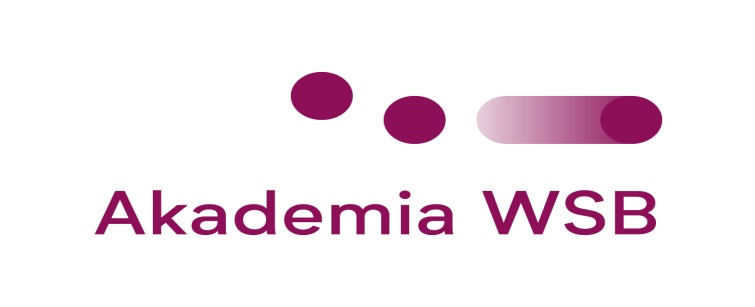 Wydział Zamiejscowy w ŻywcuKierunek studiów: PRACA DYPLOMOWA……………………………….1Imię i nazwisko studenta Tytuł pracyPraca ………………….1napisana pod kierunkiem……………………………………2Pracę przyjmuję, dnia………………………………….           podpis promotoraŻYWIEC 2022LICENCJACKA/ INŻYNIERSKA/ MAGISTERSKATytuł naukowy, imię i nazwisko promotoraPO UZUPEŁNIENIU DANYCH NA STRONIE TYTUŁOWEJ POWYŻSZĄ LEGENDĘ NALEŻY USUNĄĆ PRZED WYDRUKIEM PRACYPUSTA STRONAPUSTA STRONA LUB CIĄG DALSZY SPISU TREŚCIWSTĘPDobry tekst do napisania aby zarysować ogólne tło badanego problemu, wskazać przesłanki wyboru tematu pracy. Dobry tekst do napisania. Dobry tekst do napisania. Dobry tekst do napisania. Dobry tekst do napisania. Dobry tekst do napisania. Dobry tekst do napisania. Dobry tekst do napisania. Dobry tekst do napisania. Dobry tekst do napisania. Dobry tekst do napisania. Dobry tekst do napisania. Dobry tekst do napisania. Dobry tekst do napisania. Dobry tekst do napisania. Dobry tekst do napisania. Dobry tekst do napisania. Dobry tekst do napisania. Dobry tekst do napisania. Dobry tekst do napisania. Dobry tekst do napisania. Dobry tekst do napisania. Dobry tekst do napisania. Dobry tekst do napisania. Dobry tekst do napisania. Dobry tekst do napisania. Dobry tekst do napisania. Dobry tekst do napisania. Dobry tekst do napisania. Głównym celem pracy jest… Zakres pracy obejmuje… Metody badawcze zastosowane w pracy….. Podstawowymi źródłami informacji w pracy są….Dobry tekst do napisania. Dobry tekst do napisania. Dobry tekst do napisania. Dobry tekst do napisania. Dobry tekst do napisania. Dobry tekst do napisania. Dobry tekst do napisania. Dobry tekst do napisania. Dobry tekst do napisania. Dobry tekst do napisania. Dobry tekst do napisania. Dobry tekst do napisania. Dobry tekst do napisania. Dobry tekst do napisania. Dobry tekst do napisania. Dobry tekst do napisania. Dobry tekst do napisania. Dobry tekst do napisania. Dobry tekst do napisania. Dobry tekst do napisania. Dobry tekst do napisania. Dobry tekst do napisania. Dobry tekst do napisania. Dobry tekst do napisania. Dobry tekst do napisania. Dobry tekst do napisania. Dobry tekst do napisania. Dobry tekst do napisania. Praca dyplomowa składa się ze wstępu, ….. rozdziałów oraz zakończenia. Pierwszy rozdział…. Dobry tekst do napisania. Dobry tekst do napisania. Dobry tekst do napisania. Dobry tekst do napisania. Dobry tekst do napisania. Dobry tekst do napisania. Dobry tekst do napisania. Dobry tekst do napisania. Rozdział drugi…… Dobry tekst do napisania. Dobry tekst do napisania. Dobry tekst do napisania. Dobry tekst do napisania. Dobry tekst do napisania. Dobry tekst do napisania. Dobry tekst do napisania. Dobry tekst do napisania. Trzeci rozdział pracy dotyczy….. Dobry tekst do napisania. Dobry tekst do napisania. Dobry tekst do napisania. Dobry tekst do napisania. Dobry tekst do napisania. Dobry tekst do napisania. Dobry tekst do napisania. Dobry tekst do napisania.  * We wstępie należy zarysować ogólne tło badanego problemu, wskazać przesłanki wyboru tematu pracy, określić cel i zakres pracy, wskazać metody badawcze, a także przedstawić ogólne informacje o zawartości poszczególnych rozdziałów pracy i podstawy źródłowe.WAŻNE WYMOGI OGÓLNE PRACY:1) Czcionka Times New Roman, rozmiar 12 pkt;2) Praca drukowana dwustronnie: marginesy lustrzane: WEWNĘTRZNY: 3,5 cm; górny, dolny i ZEWNĘTRZNY: 2,5 cm;3) Justowanie tekstu (wyrównanie do obu marginesów); PUSTA STRONA LUB CIĄG DALSZY WSTĘPUROZDZIAŁ INAZWA RODZIAŁU I1.1.Nazwa podrozdziału 1.1Dobry tekst do napisania. Dobry tekst do napisania. Dobry tekst do napisania. Dobry tekst do napisania. Dobry tekst do napisania. Dobry tekst do napisania. Dobry tekst do napisania. Dobry tekst do napisania. Dobry tekst do napisania. Dobry tekst do napisania. Dobry tekst do napisania. Dobry tekst do napisania. Dobry tekst do napisania. Dobry tekst do napisania. Dobry tekst do napisania.….* Każdy kolejny rozdział (i inna część pracy równa rozdziałowi np.: wstęp i zakończenie) powinien zaczynać się od nowej prawej strony.PUSTA STRONA LUB CIĄG DALSZY ROZDZIAŁUROZDZIAŁ IINAZWA RODZIAŁU II2.1.Nazwa podrozdziału 2.1Dobry tekst do napisania. Dobry tekst do napisania. Dobry tekst do napisania. Dobry tekst do napisania. Dobry tekst do napisania. Dobry tekst do napisania. Dobry tekst do napisania. Dobry tekst do napisania. Dobry tekst do napisania. Dobry tekst do napisania. Dobry tekst do napisania. Dobry tekst do napisania. Dobry tekst do napisania. Dobry tekst do napisania. Dobry tekst do napisania.….PUSTA STRONA LUB CIĄG DALSZY ROZDZIAŁUROZDZIAŁ IIINAZWA RODZIAŁU III3.1.Nazwa podrozdziału 3.1Dobry tekst do napisania. Dobry tekst do napisania. Dobry tekst do napisania. Dobry tekst do napisania. Dobry tekst do napisania. Dobry tekst do napisania. Dobry tekst do napisania. Dobry tekst do napisania. Dobry tekst do napisania. Dobry tekst do napisania. Dobry tekst do napisania. Dobry tekst do napisania. Dobry tekst do napisania. Dobry tekst do napisania. Dobry tekst do napisania.Dobry tekst do napisania. Dobry tekst do napisania. Dobry tekst do napisania. Dobry tekst do napisania. Dobry tekst do napisania. Dobry tekst do napisania. Dobry tekst do napisania. Dobry tekst do napisania. Dobry tekst do napisania. Dobry tekst do napisania. Dobry tekst do napisania. Dobry tekst do napisania. Dobry tekst do napisania. Dobry tekst do napisania. Dobry tekst do napisania. Dobry tekst do napisania. Dobry tekst do napisania. Dobry tekst do napisania. Dobry tekst do napisania. Dobry tekst do napisania. Dobry tekst do napisania. Dobry tekst do napisania. Dobry tekst do napisania. Dobry tekst do napisania. Dobry tekst do napisania. Dobry tekst do napisania. Dobry tekst do napisania. Dobry tekst do napisania. Dobry tekst do napisania. Dobry tekst do napisania.Dobry tekst do napisania. Dobry tekst do napisania. Dobry tekst do napisania. Dobry tekst do napisania. Dobry tekst do napisania. Dobry tekst do napisania. Dobry tekst do napisania. Dobry tekst do napisania. Dobry tekst do napisania. Dobry tekst do napisania. Dobry tekst do napisania. Dobry tekst do napisania. Dobry tekst do napisania. Dobry tekst do napisania. Dobry tekst do napisania. Dobry tekst do napisania. Dobry tekst do napisania. Dobry tekst do napisania. Dobry tekst do napisania. Dobry tekst do napisania. Dobry tekst do napisania. Dobry tekst do napisania. Dobry tekst do napisania. Dobry tekst do napisania. Dobry tekst do napisania. Dobry tekst do napisania. Dobry tekst do napisania. Dobry tekst do napisania. Dobry tekst do napisania. Dobry tekst do napisania.Dobry tekst do napisania. Dobry tekst do napisania. Dobry tekst do napisania. Dobry tekst do napisania. Dobry tekst do napisania. Dobry tekst do napisania. Dobry tekst do napisania. Dobry tekst do napisania. Dobry tekst do napisania. Dobry tekst do napisania. Dobry tekst do napisania. Dobry tekst do napisania. Dobry tekst do napisania. Dobry tekst do napisania. Dobry tekst do napisania. Dobry tekst do napisania. Dobry tekst do napisania. Dobry tekst do napisania. Dobry tekst do napisania. Dobry tekst do napisania. Dobry tekst do napisania. Dobry tekst do napisania. Dobry tekst do napisania. Dobry tekst do napisania. Dobry tekst do napisania. Dobry tekst do napisania. Dobry tekst do napisania. Dobry tekst do napisania. Dobry tekst do napisania. Dobry tekst do napisania.Dobry tekst do napisania. Dobry tekst do napisania. Dobry tekst do napisania. Dobry tekst do napisania. Dobry tekst do napisania. Dobry tekst do napisania. Dobry tekst do napisania. Dobry tekst do napisania. Dobry tekst do napisania. Dobry tekst do napisania. Dobry tekst do napisania. Dobry tekst do napisania. Dobry tekst do napisania. Dobry tekst do napisania. Dobry tekst do napisania. Dobry tekst do napisania. Dobry tekst do napisania. Dobry tekst do napisania. Dobry tekst do napisania. Dobry tekst do napisania. Dobry tekst do napisania. Dobry tekst do napisania. Dobry tekst do napisania. Dobry tekst do napisania. Dobry tekst do napisania. Dobry tekst do napisania. Dobry tekst do napisania. Dobry tekst do napisania. Dobry tekst do napisania. Dobry tekst do napisania.Dobry tekst do napisania. Dobry tekst do napisania. Dobry tekst do napisania. Dobry tekst do napisania. Dobry tekst do napisania. Dobry tekst do napisania. Dobry tekst do napisania. Dobry tekst do napisania. Dobry tekst do napisania. Dobry tekst do napisania. Dobry tekst do napisania. Dobry tekst do napisania. Dobry tekst do napisania. Dobry tekst do napisania. Dobry tekst do napisania. Dobry tekst do napisania. Dobry tekst do napisania. Dobry tekst do napisania. Dobry tekst do napisania. Dobry tekst do napisania. Dobry tekst do napisania. Dobry tekst do napisania. Dobry tekst do napisania. Dobry tekst do napisania. Dobry tekst do napisania. Dobry tekst do napisania. Dobry tekst do napisania. Dobry tekst do napisania. Dobry tekst do napisania. Dobry tekst do napisania.Dobry tekst do napisania. Dobry tekst do napisania. Dobry tekst do napisania. Dobry tekst do napisania. Dobry tekst do napisania. Dobry tekst do napisania. Dobry tekst do napisania. Dobry tekst do napisania. Dobry tekst do napisania. Dobry tekst do napisania. Dobry tekst do napisania. Dobry tekst do napisania. Dobry tekst do napisania. Dobry tekst do napisania. Dobry tekst do napisania.Numer i tytuł tabeli (czcionka 11 pkt), Tabela 1. Przykładowa TabelaPrzypisy do tabeli umieszczamy bezpośrednio pod tabelą (czcionka 9 pkt)Pod tabelą lub pod przypisami do tabeli umieszczamy Źródła (czcionka 10 pkt), nie stawiając na końcu kropkiNumer i tytuł wykresu (czcionka 11 pkt) Wykres 1. Przykładowy wykresPod wykresem umieszczamy Źródła (czcionka 10 pkt), nie stawiając na końcu kropki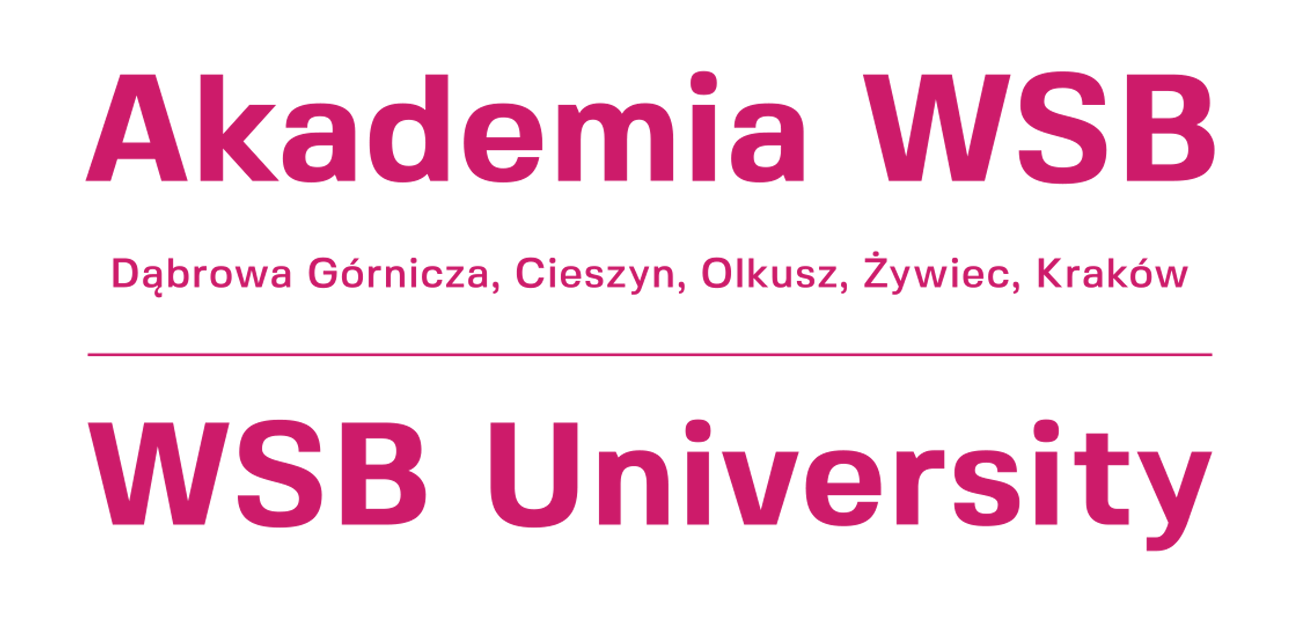 Rysunek 1. Przykładowy rysunek.Numer i tytuł ilustracji (czcionka 11 pkt) – zalecane jest podanie źródła ilustracji. Ilustracje pełniące funkcje informacyjną powinny posiadać podpis, np. Rys.1. Laboratorium sieci bezprzewodowychPod rysunkiem lub pod przypisami do rysunku umieszczamy Źródła (czcionka 10 pkt), nie stawiając na końcu kropkiZAKOŃCZENIEDobry tekst do napisania. Dobry tekst do napisania. Dobry tekst do napisania. Dobry tekst do napisania. Dobry tekst do napisania. Dobry tekst do napisania. Dobry tekst do napisania. Dobry tekst do napisania. Dobry tekst do napisania. Dobry tekst do napisania. Dobry tekst do napisania. Dobry tekst do napisania. Dobry tekst do napisania. Dobry tekst do napisania. Dobry tekst do napisania. Dobry tekst do napisania. Dobry tekst do napisania. Dobry tekst do napisania. Dobry tekst do napisania. Dobry tekst do napisania. Dobry tekst do napisania. Dobry tekst do napisania. Dobry tekst do napisania. Dobry tekst do napisania. Dobry tekst do napisania. Dobry tekst do napisania. Dobry tekst do napisania. Dobry tekst do napisania. Dobry tekst do napisania. Dobry tekst do napisania. Dobry tekst do napisania. Dobry tekst do napisania. Dobry tekst do napisania. Dobry tekst do napisania. Dobry tekst do napisania. Dobry tekst do napisania. Dobry tekst do napisania. Dobry tekst do napisania. Dobry tekst do napisania. Dobry tekst do napisania. Dobry tekst do napisania. Dobry tekst do napisania. Dobry tekst do napisania. Dobry tekst do napisania. Dobry tekst do napisania. Dobry tekst do napisania. Dobry tekst do napisania. Dobry tekst do napisania. Dobry tekst do napisania. Dobry tekst do napisania. Dobry tekst do napisania. Dobry tekst do napisania. Dobry tekst do napisania. Dobry tekst do napisania. Dobry tekst do napisania. Dobry tekst do napisania. * W zakończeniu należy wskazać syntetyczne wnioski wynikające z pracy, ewentualnie zasygnalizować możliwości przyszłościowych rozwiązań, ustosunkować się do postawionego problemu badawczego, postawionych hipotez badawczych oraz zastosowanych metod i technik ba-dawczych. W zakończeniu nie zamieszczamy wyników przeprowadzanych badań, które są integralną częścią rozdziału badawczego). * W przypadku prac pisanych na kierunku filologia, spiekalność: filologia angielska po Zakończeniu w języku angielskim należy dołączyć do pracy Streszczenie w języku polskim. Streszczenie nie może przekraczać strony formatu A4 i należy umieścić je przed bibliografią. PUSTA STRONA LUB CIĄG DALSZY ZAKOŃCZENIABIBLIOGRAFIĘ ROZPOCZYNAMY OD NOWEJ STRONY (PRAWEJ)BIBLIOGRAFIAZenderowski R., Technika pisania prac magisterskich i licencjackich, CeDeWu, 2021 *W przypadku stron internetowych należy podać adres strony oraz datę dostępu:Schwarz, B. (2003) Translation in a Confined Space. Accessed at http://accurapid.com/Journal/23subtitles.htm. Date of access: 26.09. 2012.W przypadku innego rodzaju przypisów proszę stosować się do wytycznych zawartych w pliku Zasady dyplomowania dostępnego na stronie AWSB.PUSTA STRONA LUB CIĄG DALSZY BIBLIOGRAFIISPIS FORM GRAFICZNYCHWYKAZ TABELTabela 1. Przykładowa Tabela.	11WYKAZ WYKRESÓW Wykres 1. Przykładowy wykres.	11WYKAZ RYSUNKÓWRysunek 1. Przykładowy rysunek.	12*W celu podpisania tabeli, wykresu lub rysunku należy kliknąć na wybrany element prawym przyciskiem myszy i wybrać opcję Wstaw podpis, podpisać element w przeznaczonej do tego rubryce (w ten sposób będzie się wyświetlać również podpis w wykazie) i wybrać odpowiednią etykietę. Po opisaniu wszystkich elementów przechodzimy do strony ze spisem. Do utworzenia wykazu tabel, wykresów lub ilustracji należy użyć opcji Odwołania na pasku narzędzi, a następnie Wstaw spis ilustracji.PUSTA STRONA LUB CIĄG DALSZY SPISU FORM GRAFICZNYCHZAŁACZNIKI1.Kwestionariusz ankiety2. Mapa3. Schemat PUSTA STRONA Kwestionariusz ankietySzanowni Państwo,Jestem studentką II roku studiów magisterskich na kierunku: Zarządzanie ze specjalnością: Kadry i płace na Wydziale Zamiejscowym Akademii WSB w Żywcu.              W ramach swojej pracy magisterskiej prowadzę badania na temat analizy i oceny polityki kadrowej zatrudnienia osób niepełnosprawnych w szpitalu ZOZ w Suchej Beskidzkiej. Poniższa ankieta jest w pełni anonimowa, wyniki będą użyte wyłącznie w celach naukowych. Zostaną opublikowane w mojej pracy w formie statystycznej. Ankieta składa się z 21 pytań. Jej wypełnienie zajmuje około 10 minut. Bardzo proszę o szczere odpowiedzi. Z góry dziękuję za poświęcony czas oraz wypełnienie ankiety. Pytanie?Wybór odpowiedziWybór odpowiedziWybór odpowiedziPytanie?Wybór odpowiedziWybór odpowiedziWybór odpowiedzi     Inne jakie?...........................................................................................................Pytanie?Wybór odpowiedziWybór odpowiedziWybór odpowiedziPytanie?Wybór odpowiedziWybór odpowiedziWybór odpowiedziMETRYCZKA:Płeć:Kobieta MężczyznaWiek:18-2526-3031-4546- 55Powyżej 56Wykształcenie:Podstawowe                        Zawodowe                           Średnie      Wyższe licencjackie/inżynierskie        Wyższe magisterskie Inne, jakie ? ………………………………………..PUSTA STRONA LUB DALSZY CIĄG ANKIETY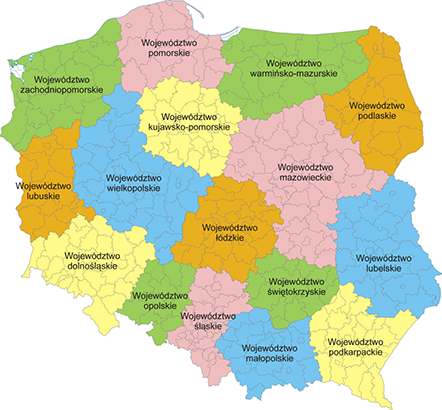 PUSTA STRONA 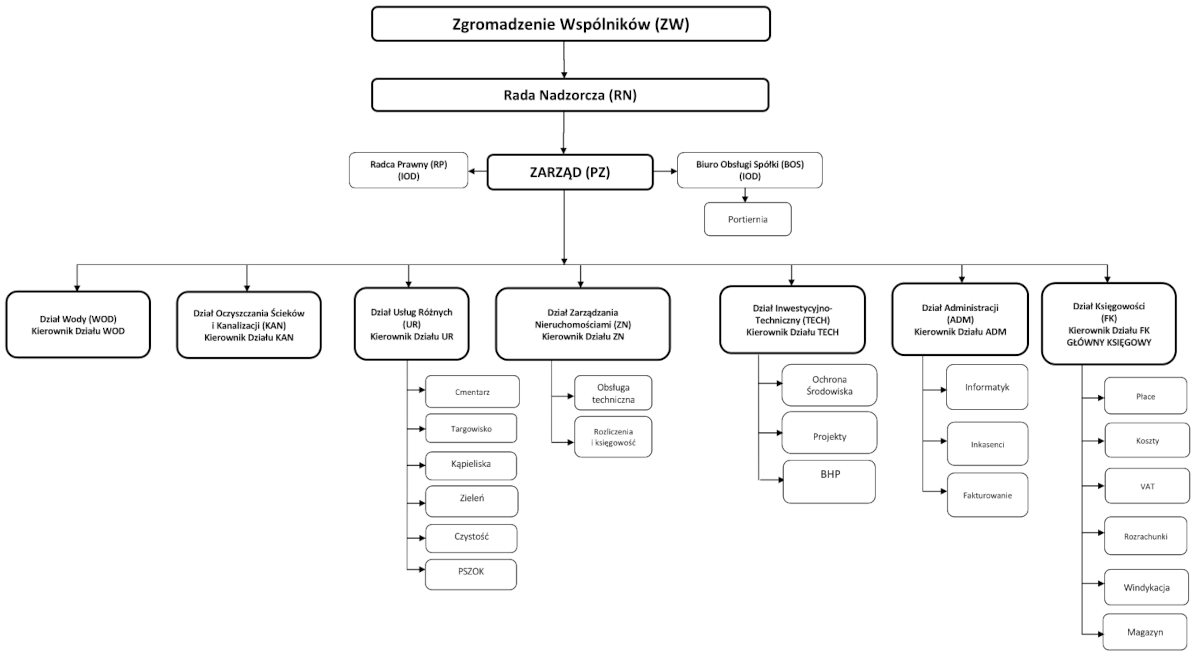 Dąbrowa Górnicza, dnia.........................................................................................Podpis